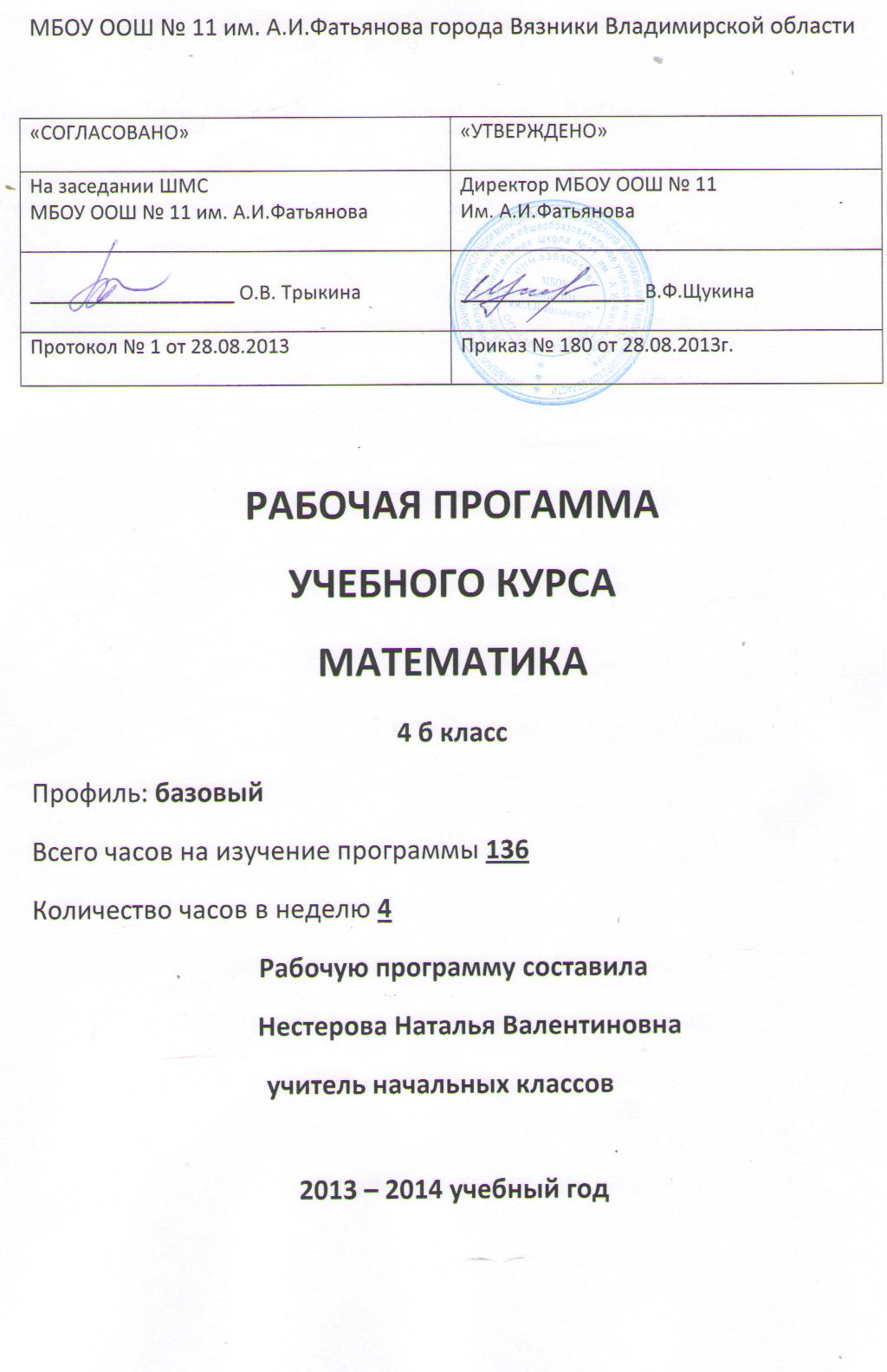 ПОЯНИТЕЛЬНАЯ ЗАПИСКА           Настоящий курс математики для начальной школы ставит своей целью формирование у школьников  предпосылок теоретического мышления (анализа, планирования, рефлексии). Поэтому он ориентирован главным образом на усвоение научных  (математических) понятий , а не только на выработку навыков и умений.     Понятие о науке существует не в форме определения , а  в форме движения от общего к частному, в форме восхождения от абстрактного к конкретному. Это позволяет в обучении осваивать понятия не в форме отработки словесных формулировок, а  вводя учащихся в новый круг задач и включая их в деятельность  по поиску общего способа их  решения.    Эта специфика курса требует особой организации учебной деятельности школьника в форме постановки и решения ими учебных задач. Вот кратко  ее основные принципы.Принцип поиска.      В обучении, организованном в форме УД, знания не даются в готовом виде. Поиск способа решения новой задачи является мотивационным ядром УД, основой желания и умения учиться.Принцип постановки учебной задачи.       Необходимость поиска способа решения новой задачи не диктуется требованиями учителя, учебника  или программы, она  мотивирована для детей внутренней логикой содержания обучения. Когда ученики обнаруживают, что задача не может быть решена теми способами, которыми они уже владеют, они сами заявляют о необходимости поиска новых способов действия.Принцип содержательного обобщения.       Учитель направляет поисковые действия детей на общий принцип  их строения. Таким образом, обобщение строится не через сравнение ряда объектов, а через такое преобразование единичного объекта, которое вскрывает его сущность и поэтому позволяет отождествить его с целым классом объектов.Принцип моделирования.      Отношение, которое дети обнаруживают, нуждается в особом, модельном способе презентации.     Учебная модель сама может стать особым средством мыслительной деятельности человека. Преобразовывая и переконструируя учебную модель, школьники получают возможность изучать свойства отношения как такового.Принцип движения от общего к частному.    Применительно к учебной задаче это означает выведение на ее основе системы различных частных задач, при решении которых школьники конкретизируют ранее найденный способ. А тем самым и соответствующее ему понятие.Принцип содержания и формы.       Для того, чтобы дети смогли через собственные поисковые действия открыть новый способ действия, необходимы особые формы организации совместной учебной деятельности класса и учителя. Основой этой организации является учебная дискуссия, в которой каждое высказанное предложение оценивается остальными участниками с точки зрения соответствия способа действия и достигнутого результата. При этом достоинства и недостатки предлагаемых способов действия оцениваются содержательно  и ученики участвуют в выработке критериев контроля и оценки наряду с учителем. Благодаря этому у школьников складывается способность к самоконтролю и самооценке как базисным компонентам умения учиться.план-Учебный план по  математике 4 классраздел 1Повторение.0урок1Разрядные слагаемые. Описание схемой отношений, содержащихся в текстовых задачах.2урок2Соотношение единиц времени.1урок3Построение задач на основе заданного текста.2раздел 2Классы и разряды многозначного числа.0урок4Чтение и запись чисел. Задачи на время.2урок5Момент и длительность времени. Выделение отношений в тексте задач и фиксация их схемой.1урок6Замкнутая линия. Отношение "снаружи-внутри".1урок7Входная контрольная работа.1урок8Анализ контрольной работы.1раздел3Сложение и вычитание многозначных чисел.0урок9Восстановление текста задачи по схеме. Поиск неизвестного, заданного схемой.2урок10Контрольная работа №1.1урок11Анализ работы.1раздел4Умножение многозначного числа на однозначное.0урок12Использование схемы и чертежа для выделения отношений целого и частей.2урок13Использование схемы и чертежа для выделения отношений кратности и разности.2урок14Практические навыки умножения многозначного числа на однозначное.1урок15Применеие навыков умножения при работе над задачами.2урок16Ломаная.1раздел5Моделирование отношения кратности и разности частей одного целого.0урок17Усложнение уравнений.2урок18Окружность, радиус.1урок19Контрольная работа №2.1урок20Анализ контрольной работы.1раздел6Деление многозначного числа на однозначное.0урок21Форма записи деления "уголком". Неполное делимое. Операция умножения и деления с нулём.2урок22Оценка удобства использования чертежа или схемы при анализе задачи.1раздел7Табличное описание величин.0урок23Число цифр в частном.2урок24Диаметр.1раздел8Процессы и события. Переменные величины.0урок25Процессы (работа, движение, купля-продажа, составление целого из частей) и их характеристики.1урок26Проверка деления умножением.2урок27Контрольная работа №3.1урок28Анализ контрольной работы.1урок29Луч.1раздел9Равномерные и неравномерные процессы. Прямая пропорциональная зависимость величин.0урок30Анализ предметных и текстовых ситуаций. Восстановление ситуции по данным таблицы.2урок31Составление задач на разные процессы по одной "обобщённой" таблице.2урок32Пересечение фигур.1урок33Контрольная работа №4.1урок34Анализ контрольной работы.1размер10Умножение на числа, оканчивающиеся нулями.0урок35Использование "дополнительного события" для оценки равномерности процесса.1урок36"Особое событие", у которого значение одной из характеристик равно 1.1урок37Решение задач разными способами.2раздел11Деление на числа, оканчивающиеся нулями.0урок38Решение задач с использованием "особого события".2урок39Контрольная работа №51урок40Анализ контрольной работы.1раздел12Сравнение равномерных процессов. Скорость процесса.0урок41Наименование скорости конкретных процессов: производительность труда, скорость движения, цена.3раздел13Измерение скорости процесса.0урок42Единицы скорости конкретных процессов.2урок43Случаи деления с нулём в частном.раздел14Умножение на двузначное и трёхзначное число. Формула прямой пропорциональной зависимости.0урок44Решение задач с использованием формулы.2урок45Составление задач по таблице.1урок46Контрольная работа №6.1урок47Агализ контрольной работы.1раздел15Умножение на числа с нулём в середине.0урок48Задачи на события  из разных равномерных процессов, связанных некоторым отношением.5урок49Смежные углы. Виды треугольников.2урок50Контрольная работа №71урок51Анализ контрольной работы.1раздел16Деление на двузначное и трёхзначное число.0урок52Соединение задач на однородные величины и на прямую пропорциональную зависимость.3урок53Вертикальные углы.1раздел17Площадь прямоугольника. Вычисление по формуле прямой пропорциональной зависимости.0урок54Единицы измерения площади.2урок55Деление на трёхзначное число.3урок56Контрольная работа №8.1урок57Анализ контрольной работы.1урок58Изображение "больших площадей" с помощью прямоугольников. Вычисление этих площадей.2раздел18Изображение отношений разных величин с помощью площадей.0урок59Решение задач с помощью таблиц и чертежей.2урок60Построение чертежей по таблицам и таблиц по чертежам.2урок61Измерение углов.1урок62Контрольная работа №9.1урок63Анализ контрольной работы.1раздел19Решение и составление задач, сочетающих описание равномерного процесса и отношения "целого и частей".0урок64Вычисление периметра сложной фигуры, сводимого к периметру прямоугольника.2урок65Решение и составление задач.2урок66Решение уравнений.1раздел20Моделирование условий задач, включающих несколько разных отношений величин.0урок67Моделирование,сотавление и решение задач.5урок68Контрольная работа №10.1урок69Анализ контрольной работы.1раздел21Моделирование задач на совместное движение.0урок70Моделирование условий задач на совместное движение.2урок71Решение аналогичных задач на другие процессы.2урок72Контрольная работа №111урок73Анализ контрольной работы.1раздел22Анализ содержания задач с помощью трёх форм моделирования: построение схемы, чертежа, таблицы.0урок74Повторнеие и систематизация работы над задачами.20урок75Итоговые диагностики. Анализ контрольных  работ.3